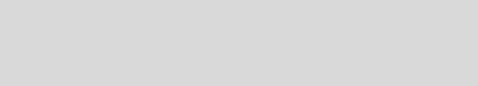 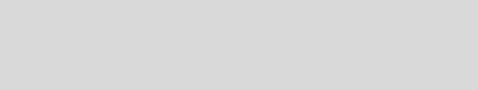 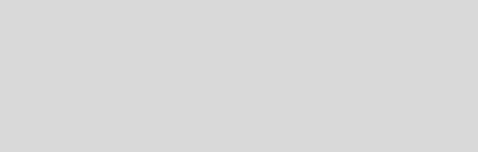 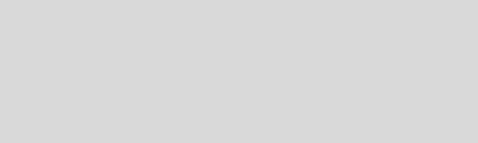 PERSONAL DOSSIER:Gender	: Male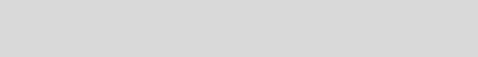 Nationality	: Indian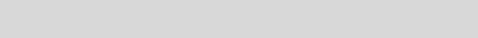 Marital Status : Single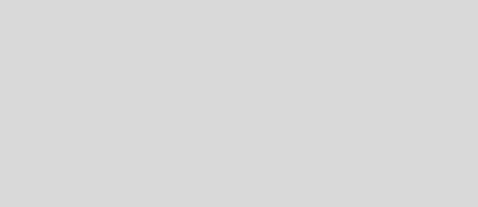 `MECHANICAL ENGINEER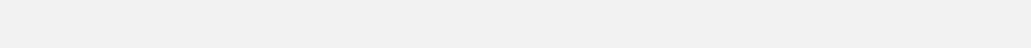 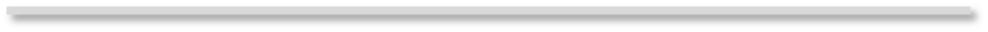 MY OBJECTIVE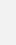 Seeking a position to utilize my skills and abilities in the MECHANICAL INDUSTRY that offers professional growth while being resourceful, innovative and flexible. I am interested in working in an organization that recognizes achievement and rewards performance. My educational background and work experience will enable me to perform well as a member of your team.My diligence, keenness to learn, ability to work in groups and adapt to different environments are my strengths. Given an opportunity to work for your organization, I will survive to be worthy of the confidence reposed in me.PROFESSIONAL EXPERIENCE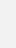  KuwaitDesignation	: MEP / Mechanical EngineerPeriod	: 2013 Nov 23 – 2015 Dec 01Job Role:-Fire fighting, fire alarm and Plumbing systems designing.Installation & Maintenance of Fire Fighting and Plumbing systemsConduct site inspection to ensure adherence to engineering standards and specifications.Provide technical oversight and guidance to staff designers, inspectors and subcontractors, regarding installation and maintenance of MEP system.Develops and maintains a cost estimating database regarding MEP systems.Preparation of BOQ for Fire Fighting and Fire Alarm Projects.Develop detail MEP engineering related scope of work for all projects.Preparation of quotations for Fire fighting, plumbing and Fire Alarm Projects.Study and plan the projects in accordance with the schedule from main contractor.Making reports and submitting to General Manager and is responsible for all the technical installation and maintenance areas.PROJECTS HANDLED: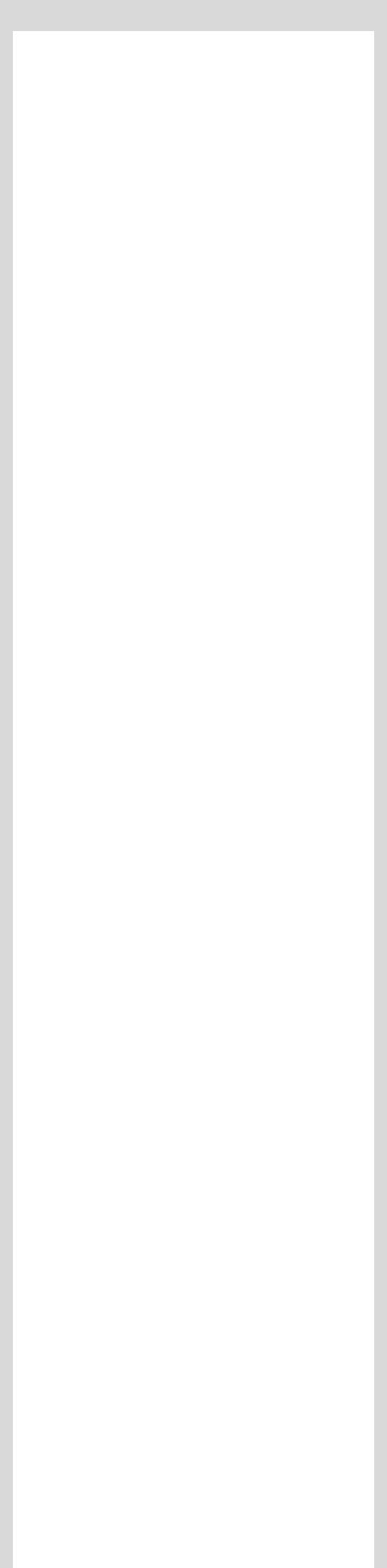 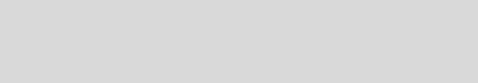 1. PROJECT NAME :-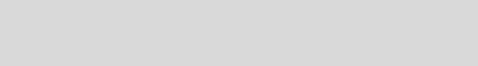 KUWAIT INTERNATIONALAIRPORT- ADMINISTRATION &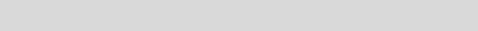 CARPARK BUILDING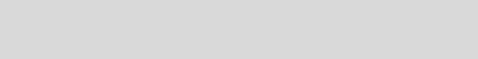 Role:-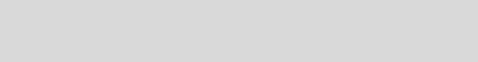 Installation of temporary firefighting system for the whole project.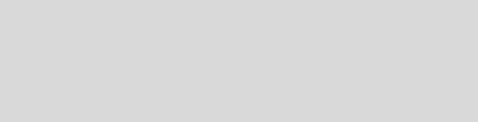 2. PROJECT NAME:-PUBLIC AUTHORITY FOR APPLIEDEDUCATION & TRAINING (PAAET)SHUWAIKH NEW CAMPUSMain Contractor: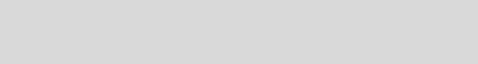 REAL ESTATE CONSTRUCTIONAND FABRICATION CO. (RECAFCO)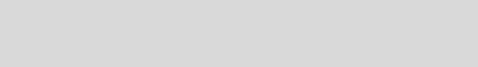 Role:-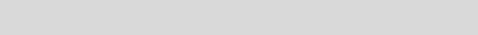 Installation of temporary firefighting system for the whole project.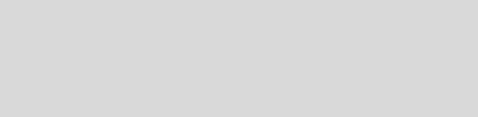 3. PROJECT NAME:-KOC AHAMADI HOSPITALPROJECTMain Contractor:SAYED HAMID BEHBEHANI &SONS CO.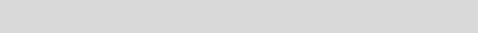 Consultant:-GULF CONSULT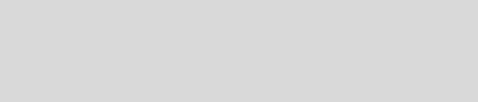 Role:-Sprinkler main line and branch lines installationSprinkler droppingPressure testing of the system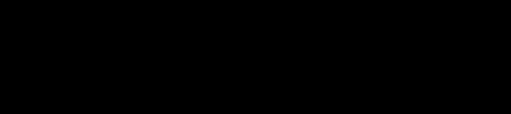 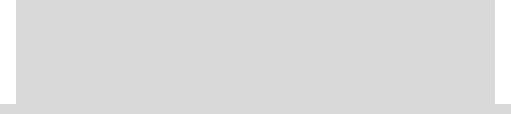 Organization : Indu IndustriesDesignation	: Mechanical EngineerPeriod	: 2012 Oct 1 – 2013 Oct 18Job Role:-To ensure the operation of organization at maximum productionSupervising the maintenance team and making the maintenance schedule for the production machines.Responsible for the safe running of production process and manufacturing equipment.Coordinating with the designing department to improve efficiency and monitoring process for improvements in production.Controlling CostPlanning the operation and the maintenance works.Maintaining Records & Making Profit Objectives.Organization  : HyundaiMotor World Pvt Ltd,KeralaDesignation	:	Service Engineer Grade-IPeriod	: 2011 July 4 – 2012 Sept 17Job Role:-To assist Service manager for making maximum production with better efficiencyMonitoring & supervising the performance of service staff to accomplish business targets.Managing workshop operations to ensure effective service & repair of vehicles.Leading the workshop to top CSI score by ensuring customer delightEnsuring customer delight by monitoring pre & post service activities.Monitoring warranty & campaign activities as per HMIL policies.Providing quality information report to HMIL technical sectionFocusing on revenue generation through sales of service and spare parts.Setting and obtaining service sales objectives`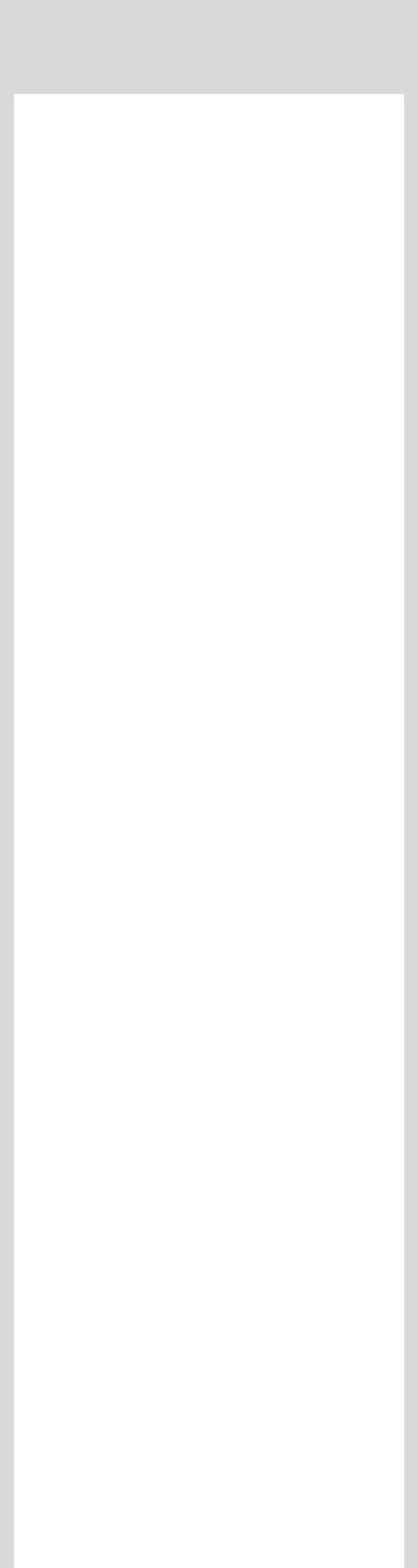 STRENGTHS:Focused on continuous Self Improvement.A good team player and positive attitude.Desire to learn and explore new possibilities.Ambitious, dedicated & disciplined.Comprehensive problem solving abilities.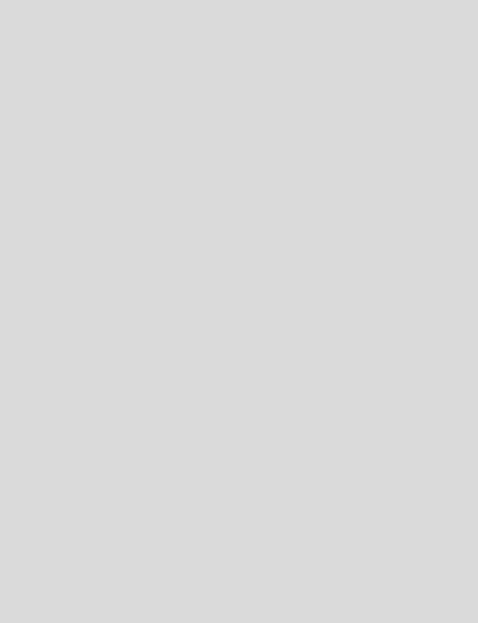 ADDITIONAL EXPERIENCE: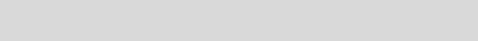 5 Days training in KSRTC Aluva.40 hours training on SOLIDWORKS 2009.1 Month experience in HALBengaluru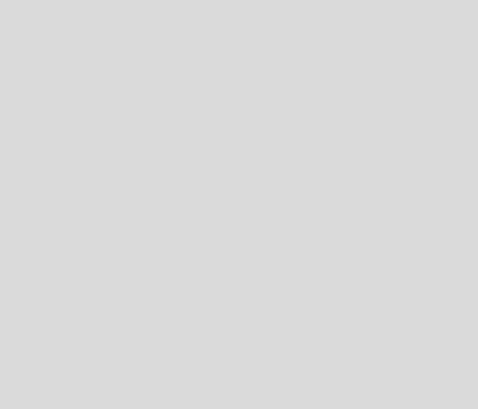 HOBBIES: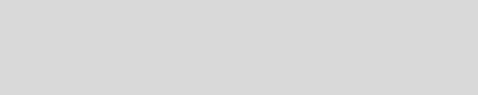 Playing Tabla & Trumpet,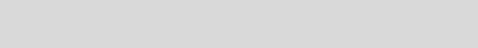 Singing, Driving, Drawing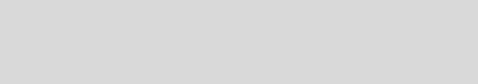 LANGUAGES KNOWN:PROFESSIONAL QUALIFICATION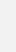 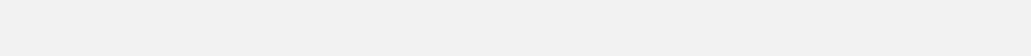 Qualification : B.TechDiscipline: Mechanical Engineering University: MG UniversityInstitution: Saintgits College Of Engineering, Kottayam Aggregate : 68.75% (First Class)Year Of Passing: 2011ACADEMIC QUALIFICATION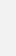 Course : Higher SecondaryUniversity: State Board Institution: SMSN HSS, Vaikom Marks : 77.66%Year Of Passing: 2007Course : CBSE University: Central BoardInstitution: Lisieux English Medium School Marks : 58%Year Of Passing: 2005SKILLSDrafting & Modelling : AutoCAD 2007, NX-CAD, Solid works Office Tools : Microsoft office,Word,Excel,PowerpointFirst Name of Application CV No: 1643958Whatsapp Mobile: +971504753686 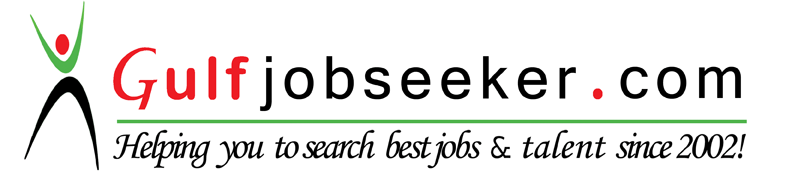 )`Date of Birth: 29th Dec 1989English: Read,Write,SpeakHindi: Read,Write,SpeakMalayalam : Read,Write,SpeakMalayalam : Read,Write,SpeakTamil: SpeakArabic: Speak (Beginner)